Профилактика наркомании среди детей и подростков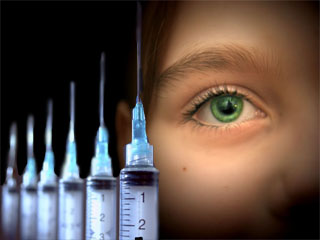 Наркомания в наше время достигла масштабов эпидемии. Ее распространение идет гораздо быстрее, чем принимаются меры по борьбе с этим страшным явлением. Поэтому немаловажное значение в современном обществе приобретает профилактика наркомании. Она подразумевает комплекс мер, предупреждающих появления наркомании.Наркотическая зависимость – это состояние человека, когда он постоянно думает о наркотиках, стремится получить их для определенных приятных ощущений или избавления от психического дискомфорта. Ради того, чтобы получить ощущение эйфории, наркоман идет на все. Личность больного наркотической зависимостью становится эгоцентричной, а тело истощается, в результате чего наркоман с невероятной скоростью «катится» к своей гибели.Как подросток становится наркоманом? Почему он решает попробовать то или иное вещество? Одна из причин - интерес, желание испытать неизвестные ощущения, другая - желание быть принятым в определенную группу. Нередко неудовлетворенность жизнью, желание "забыться" приводят подростка к наркомании. Предлагают попробовать токсическое вещество или наркотик обычно люди, принимающие это "зелье", они и обучают способам применения, поведению при приеме препаратов. Часто родители довольно поздно и неожиданно для себя замечают, что их ребенок употребляет наркотики или токсические вещества, хотя перемены, прежде всего, в его поведении, можно было увидеть и раньше. Ребенок становится скрытным, избегает родителей, ведет какие-то тайные переговоры по телефону; старые друзья и занятия, включая школу, ему уже неинтересны. Его одежда неряшлива, среди вещей в карманах можно обнаружить баночки, пакетики, шприцы, иглы, таблетки. Увеличиваются денежные расходы подростка, из дома нередко исчезают вещи.Профилактика наркомании должна стать неотъемлемой частью просвещения. Для этого в школах проводятся лекции и занятия по профилактике наркомании, демонстрируются документальные и художественные фильмы. Хорошая профилактическая работа среди подростков дает ощутимые результаты, и она должна вестись постоянно и в широких масштабах. Правильно проведенные профилактические мероприятия среди подростков обязательно станут сдерживающим фактором и уменьшат количество молодых людей, «присевших» на наркотики.Склонность к употреблению наркотиков имеют подростки с неустойчивым, истерическим характером, терпимые к любым отклонениям от социальных и психических норм, склонные к депрессии, негативно настроенные к основным социальным требованиям.Необходимы рассказы о реальных случаях тяжких последствий наркотизма – медицинских и социальных. Особенно убедительны сообщения о тяжелых отравлениях, ранах, смертельных исходах от передозировок наркотиков и т.п. Необходимо также акцентировать внимание подростков на пагубном влиянии наркотиков на физическое развитие, интеллект и потомство. Очень важным в профилактических мерах является взаимодействие подростковой наркологической службы и соответствующих подразделений МВД, а также комиссий по делам несовершеннолетних. Если вы что-то заподозрили, не стоит "нападать" на подростка с упреками и принимать "жесткие" меры. Поговорите с ним доверительно, во всяком случае, попытайтесь это сделать. Приведите его к специалисту-наркологу. Попробуйте убедить его, что консультация врача-нарколога - это не наказание, это реальный шанс помочь человеку, употребляющему наркотики. Чем раньше начато лечение - тем больше надежды на успех.